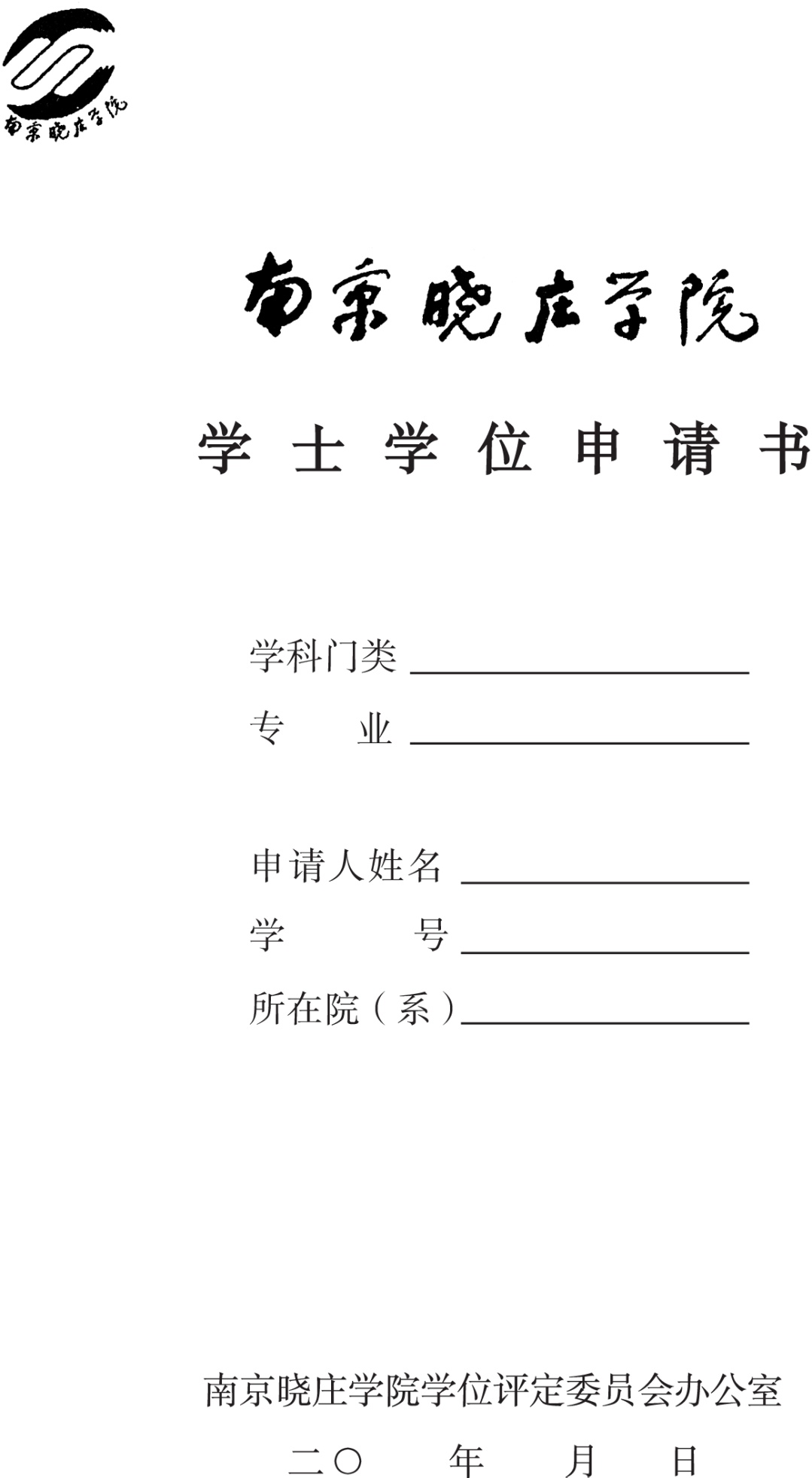 学士学位申请书           学科门类                               专    业                               申请人姓名                             学      号                              所在院（系）                南京晓庄学院学位评定委员会办公室二○     年    月   日一、申请人基本情况二、课程学习情况三 、个人鉴定及院(系)审核意见四  、毕业论文(设计)答辩情况五 、学士学位申请评审意见姓  名性  别性  别照	片照	片照	片照	片照	片照	片照	片籍  贯省	市  (县 )省	市  (县 )省	市  (县 )省	市  (县 )省	市  (县 )省	市  (县 )出  生年  月出  生年  月 年   月 年   月 年   月 年   月 年   月照	片照	片照	片照	片照	片照	片照	片政  治面  貌婚  姻状  况婚  姻状  况照	片照	片照	片照	片照	片照	片照	片 院 (系 )专  业专  业照	片照	片照	片照	片照	片照	片照	片班  级学  号学  号照	片照	片照	片照	片照	片照	片照	片通  信地  址邮  编邮  编邮  编联  系电  话固  定 :固  定 :固  定 :固  定 :固  定 :固  定 :固  定 :固  定 :固  定 :手  机 :手  机 :手  机 :手  机 :手  机 :手  机 :手  机 :手  机 :手  机 :手  机 :手  机 :电  子信  箱身  份证  号学  位类  别申 请 时 间申 请 时 间申 请 时 间申 请 时 间申 请 时 间个 人 主 要 简 历起 止 年 月起 止 年 月起 止 年 月起 止 年 月学 习 或 工 作 单 位学 习 或 工 作 单 位学 习 或 工 作 单 位学 习 或 工 作 单 位学 习 或 工 作 单 位学 习 或 工 作 单 位学 习 或 工 作 单 位学 习 或 工 作 单 位学 习 或 工 作 单 位学 习 或 工 作 单 位担 任 职 务担 任 职 务担 任 职 务担 任 职 务担 任 职 务担 任 职 务个 人 主 要 简 历在 校 期 间 奖 惩 情 况外语语种参加何种考试成 绩本专业应考计算机等级参加何种考试成绩              课程学习成绩统一由各院(系)另行打印，并附在本申请书后面              课程学习成绩统一由各院(系)另行打印，并附在本申请书后面              课程学习成绩统一由各院(系)另行打印，并附在本申请书后面              课程学习成绩统一由各院(系)另行打印，并附在本申请书后面              课程学习成绩统一由各院(系)另行打印，并附在本申请书后面              课程学习成绩统一由各院(系)另行打印，并附在本申请书后面参加学术讲座活动、社会实践和发表论文(内容、方式、时间、完成情况等):参加学术讲座活动、社会实践和发表论文(内容、方式、时间、完成情况等):参加学术讲座活动、社会实践和发表论文(内容、方式、时间、完成情况等):参加学术讲座活动、社会实践和发表论文(内容、方式、时间、完成情况等):参加学术讲座活动、社会实践和发表论文(内容、方式、时间、完成情况等):参加学术讲座活动、社会实践和发表论文(内容、方式、时间、完成情况等):院 (系)审核意见  :院(系)(签章):院 (系)审核意见  :院(系)(签章):院 (系)审核意见  :院(系)(签章):院 (系)审核意见  :院(系)(签章):院 (系)审核意见  :院(系)(签章):院 (系)审核意见  :院(系)(签章):应修满总学分:	，已取得总学分:	，专业实习成绩:	，毕业论文成绩  :	，                                                    主管部门(盖章):南京晓庄学院教务处                                                                    年	月	日应修满总学分:	，已取得总学分:	，专业实习成绩:	，毕业论文成绩  :	，                                                    主管部门(盖章):南京晓庄学院教务处                                                                    年	月	日应修满总学分:	，已取得总学分:	，专业实习成绩:	，毕业论文成绩  :	，                                                    主管部门(盖章):南京晓庄学院教务处                                                                    年	月	日应修满总学分:	，已取得总学分:	，专业实习成绩:	，毕业论文成绩  :	，                                                    主管部门(盖章):南京晓庄学院教务处                                                                    年	月	日应修满总学分:	，已取得总学分:	，专业实习成绩:	，毕业论文成绩  :	，                                                    主管部门(盖章):南京晓庄学院教务处                                                                    年	月	日应修满总学分:	，已取得总学分:	，专业实习成绩:	，毕业论文成绩  :	，                                                    主管部门(盖章):南京晓庄学院教务处                                                                    年	月	日个人鉴 定    政治思想表现，掌握本门学科情况，专业知识和基本技能情况，专业实践和毕业论文（设计）情况等签  名  : 	年	月	日班主任（辅导员）意见签  名  : 	年	月	日院（系）意见                           院 (系)(签章) 	年	月	日论 文 (设 计 )题 目论 文 (设 计 )题 目论 文 (设 计 )题 目指  导  教 师 姓 名指  导  教 师 姓 名指  导  教 师 姓 名职 称答辩组成员姓  名职 称姓  名职 称答辩组成员姓  名职 称姓  名职 称答辩组成员姓  名职 称姓  名职 称答辩组成员姓  名职 称姓  名职 称论    文    完    成    时    间论    文    完    成    时    间答 辩时 间论文 (设计 )提要  :论文 (设计 )提要  :论文 (设计 )提要  :论文 (设计 )提要  :论文 (设计 )提要  :论文 (设计 )提要  :论文 (设计 )提要  :论文 (设计 )提要  :论文 (设计 )提要  :论文 (设计 )提要  :答辩主要内容 :答辩主要内容 :答辩主要内容 :答辩主要内容 :答辩主要内容 :答辩主要内容 :答辩主要内容 :答辩主要内容 :答辩主要内容 :答辩主要内容 :指导教师意见 :签名:              	                 指导教师意见 :签名:              	                 指导教师意见 :签名:              	                 指导教师意见 :签名:              	                 指导教师意见 :签名:              	                 指导教师意见 :签名:              	                 指导教师意见 :签名:              	                 指导教师意见 :签名:              	                 指导教师意见 :签名:              	                 指导教师意见 :签名:              	                 论文答辩委员会意见  :                                             论文成绩:                                                 答辩委员会主席(签章):             	               	年	月	日院 (系)学位评定分委员会审核意见  出席委员人数 :	名投 票 结 果   :	票 同 意   、	票 反对 、	票弃权院（系）学位评定分委员会主席 (签章):                	年	月	日校学位评定委员会审核意见出席委员人数:             名投票结果 :	票同意 、	票反对、	票弃权校学位评定委员会主席 (签章):                	年	月	日